	Ajánlattételi felhívás 3. számú mellékleteAdatlap a képzésrőlFelnőttképző neve:	A képzés adatai:Ajánlattételi felhívás 1. számú mellékletében szereplő megnevezés:	Képzési irány azonosító száma (SzPk, KKK, PK):	Fktv1. szerinti képzés esetén: a felnőttképző engedélyében szereplő megnevezése 	és engedélyszáma ………………………………..A képzést szervező ügyintéző adatai:Neve:	Telefonszáma: 	E-mail címe:	A képzésbe lépés feltételei:Iskolai előképzettség:	Bemeneti kompetenciák: 	Szakmai előképzettség:	Előírt gyakorlat:	Egészségügyi alkalmasság:	Pályaalkalmasság:	Egyéb:	Életkor: 	Informatikai ismeret:	Gépjárművezetői ismeret:	A megszerezhető képesítés megnevezése:	A képesítés megszerzését igazoló dokumentum (szakmai/képesítő bizonyítvány, tanúsítvány, jogosítvány, látogatási igazolás, stb.):	A képzés tervezett adatai:A képzés óraszáma: 						…… óraMegengedett hiányzás mértéke (elmélet-gyakorlat összesen): 	…… óraA képzés tervezett megyei létszáma: 				…… főA felnőttképző által vállalt minimális csoportlétszám: 	…… főA szakmai/képesítő vizsga szervezője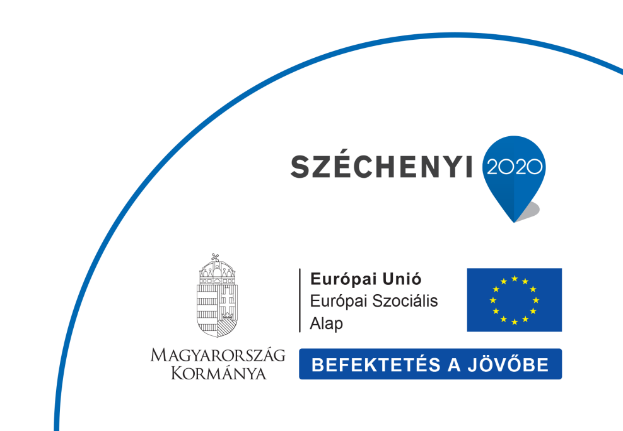 Intézmény neve: 	Intézmény székhelye:	Szakmai vizsgáztatás szervezésére való jogosultság engedély száma (jogszabály száma):	A képzés tananyagegységeinek részletezése:6/A. Fktv1. szerinti képzés esetén: 6/B. Fktv2. szerinti képzés esetén: A képzés során biztosított tankönyv, taneszköz:A képzés során alkalmazott munka és védőruházat, védőfelszerelés:Az ajánlat szerinti szakmacsoportnak, képzési körnek, illetve ágazatnak megfelelő, az elbírálásnál előnyt jelentő - az ajánlattételt megelőző három naptári évben befejeződött - képzések bemutatása: KöltségkalkulációJelen melléklet függelékét képező táblázat szerint.Kelt, ………………………… 	   		PH.	…………………………………………………….	Ajánlattevő cégszerű aláírásaNyilatkozatAlulírott ……………………………. ……………………………. (név, beosztás) a …………………………………………………… (felnőttképző neve, címe) [a továbbiakban: Intézmény] képviselője büntetőjogi felelősségem tudatában az alábbi jognyilatkozatokat teszem:Fktv1. szerinti képzés esetén:Tudomásul veszem, hogy Fktv1. 1. § (2) bekezdés b) pontja szerinti, támogatott egyéb szakmai képzés esetén: a képzés csak felnőttképzési engedély birtokában indítható, kijelentem, hogy az Intézmény szerepel az Fktv1. 5. §-ában meghatározott felnőttképzést folytató intézmények elektronikus nyilvántartásában, valamint rendelkezik az adott képzés indítására és lefolytatására vonatkozó engedéllyel;vállalom továbbá, hogy az Intézmény a képzés teljes időtartama alatt rendelkezik az engedéllyel, éstudomásul veszem, hogy amennyiben a képzés időtartama alatt az engedély törlésre, vagy visszavonásra kerül, úgy a Kormányhivatal elállhat az Intézménnyel kötött megállapodástól.Tudomásul veszem, hogy Fktv1. 1. § (2) bekezdés d) pontja szerinti, támogatott egyéb képzés esetén: a képzés csak felnőttképzési engedély birtokában indítható, kijelentem, hogy az Intézmény szerepel az Fktv1. 5. §-ában meghatározott felnőttképzést folytató intézmények elektronikus nyilvántartásában, valamint rendelkezik az adott képzés indítására és lefolytatására vonatkozó engedéllyel;vállalom továbbá, hogy az Intézmény a képzés teljes időtartama alatt rendelkezik az engedéllyel, éstudomásul veszem, hogy amennyiben a képzés időtartama alatt az engedély törlésre, vagy visszavonásra kerül, úgy a Kormányhivatal elállhat az Intézménnyel kötött megállapodástól;VAGYkijelentem, hogy az Intézmény rendelkezik az Fktv2. 2/A. § (2) bekezdése szerinti engedéllyel, és szerepel az Fktv2. 5. §-ában meghatározott felnőttképzők elektronikus nyilvántartásában, illetve vállalom, hogy a képzés teljes időtartama alatt rendelkezik az Fktv2. 2/A. § (2) bekezdés szerinti engedéllyel, és tudomásul veszem, hogy amennyiben a képzés időtartama alatt a felnőttképzési államigazgatási szerv a felnőttképzési tevékenység folytatásától eltiltja, úgy a Kormányhivatal elállhat a közte és az Intézmény között létrejött megállapodástól.Fktv2. szerinti képzés esetén:Kijelentem, hogy az Intézmény rendelkezik az Fktv2. 2/A. § (2) bekezdése szerinti engedéllyel, és szerepel az Fktv2. 5. §-ában meghatározott felnőttképzők elektronikus nyilvántartásában, illetve vállalom, hogy a képzés teljes időtartama alatt rendelkezik az Fktv2. 2/A. § (2) bekezdés szerinti engedéllyel, és tudomásul veszem, hogy amennyiben a képzés időtartama alatt a felnőttképzési államigazgatási szerv a felnőttképzési tevékenység folytatásától eltiltja, úgy a Kormányhivatal elállhat a közte és az Intézmény között létrejött megállapodástól.Nyilatkozom, hogy a képzésre vonatkozó képzési program/szakmai program óraszáma megfelel a jelen felhívás 1. számú mellékletében foglalt óraszám-intervallumnak.Fktv1. szerinti képzés esetén:Kijelentem, hogy az Fktv1. 1. § (2) bekezdés b) szerinti egyéb szakmai képzést a 393/2013. (XI.12.) Korm. rendelet 5. § (1) bekezdés ea) pontjában meghatározott feltételeknek megfelelő oktatókkal bonyolítjuk le.	Fktv2. szerinti képzés esetén:Kijelentem, hogy az Szkt. 9. § (2) bekezdés a) pontja szerinti részszakma, illetve Szkt. 9. § (2) bekezdés b) pontja szerinti szakképesítés megszerzésére irányuló képzést az Ajánlattételi felhívásban előírt feltételeknek megfelelő oktatókkal bonyolítjuk le.Több képzésre tett ajánlat esetén az oktatókat a képzések egyidejű indítása esetén is az előírásoknak megfelelően biztosítjuk.Kijelentem, hogy az Fktv1. 1. § (2) bekezdés b) szerinti egyéb szakmai képzést az adott Szakmai programkövetelmény;az Szkt. 9. § (2) bekezdés a) pontja szerinti részszakma megszerzésére irányuló képzést a képzési és kimeneti követelmény (KKK), a Szkt. 9. § (2) bekezdés b) pontja szerinti szakképesítés megszerzésére irányuló képzést a programkövetelmény;a közúti járművezetők képzését a 24/2005. (IV. 21.) GKM rendelet előírásainak megfelelően valósítjuk meg.Vállalom, hogy a képzés helyszínén, annak teljes időtartama alatt biztosítom a vonatkozó jogszabályban, az Ajánlattételi felhívásban, a Szakmai programkövetelményben, a képzési és kimeneti követelményben, illetve a programkövetelményben előírt feltételeket mind az elméleti, mind a gyakorlati oktatáshoz, beleértve az ajánlat tárgyát képező képzési iránynak megfelelő tananyagot, a szükséges helyiségeket és berendezéseket, a gyakorlati képzéshez szükséges eszközöket, anyagokat, gépeket és felszereléseket.Kijelentem, hogy az Intézmény szakmai/képesítő vizsgaszervezési jogosultsággal rendelkezik. igen	nem 	nem relevánsfa) Kijelentem továbbá, hogy amennyiben nem rendelkezik, de releváns a szakmai/képesítő vizsga szervezése, a szakmai/képesítő vizsga szervezője a jelen adatlapon korábban feltüntetett intézmény.  Vállalom, hogy a Kormányhivatallal együttműködési megállapodást köt az Intézmény.Kijelentem, hogy a képzés szervezésével kapcsolatos egyéb díjat a képzésben részt vevő személytől nem kér az Intézmény.Kijelentem, hogy a képzésben részt vevő személlyel az Intézmény felnőttképzési szerződést köt.Kijelentem, hogy az Intézmény a képzéssel összefüggő dokumentációt elkülönítetten tartja nyilván, és legalább 2028. március 31. napjáig gondoskodik a megőrzéséről. Vállalom, hogy az Intézmény a képzést annak meghirdetett helyszínétől eltérő helyszínen is lebonyolítja, amennyiben erre a Kormányhivatal felkér, feltéve hogy speciális technikai feltételek szükségessége esetén azok biztosíthatók.Kijelentem, hogy az Intézmény a képzés teljes időtartama alatt rendelkezik saját tulajdonban lévő, bérelt, vagy más módon használatban lévő oktatásra alkalmas épülettel, vagy épületrésszel a képzés helyszínén. Kijelentem, hogy az ajánlatban szereplő minimális csoportlétszám megléte esetén a képzés indítását bármely időpontban vállalom.Kijelentem, hogy amennyiben a meghirdetett képzési irány megyei igényében létszámváltozás áll be, és a többletlétszám képzésének megvalósítását vállalom, arról külön nyilatkozok és azt az ajánlatban szereplő egy főre jutó költség megváltoztatása nélkül teljesítem.Tudomásul veszem, hogy a képzés megvalósításába bevont más jogalany tevékenységéért, mulasztásáért, nem szerződésszerű teljesítésből adódó jogkövetkezményért az Intézmény felelős.Büntetőjogi felelősségem tudatában kijelentem továbbá, hogy az ajánlatban közölt valamennyi adat a valóságnak megfelel, az ajánlatban feltüntetett valamennyi adatért felelősséget vállalok.Kelt, ………………………………. PH.	…………………………………………………….	Ajánlattevő cégszerű aláírásaCsatolandó melléklet:az Szkt. 9. § (2) bekezdés a) pontja szerinti részszakma, illetve Szkt. 9. § (2) bekezdés b) pontja szerinti szakképesítés esetén a vizsgaszervező intézménytől származó, a vizsgadíj pontos összegét tartalmazó, cégszerűen aláírt szándéknyilatkozat(Fktv1. 1.§ (2) bekezdés b) pontja szerinti) egyéb szakmai képzés  szakmai programkövetelmény modulok azonosító száma, megnevezéseÓRASZÁMÓRASZÁMÓRASZÁM(Fktv1. 1.§ (2) bekezdés b) pontja szerinti) egyéb szakmai képzés  szakmai programkövetelmény modulok azonosító száma, megnevezéseElméletGyakorlatÖsszesenElméleti és gyakorlati óraszám aránya%%--Elméleti és gyakorlati óraszám aránya %%--Összes óraszám Összes óraszám elméleti és gyakorlati aránya%%--(Fktv1. 1.§ (2) bekezdés d) pontja szerinti)egyéb képzésmoduljaiÓRASZÁMÓRASZÁMÓRASZÁM(Fktv1. 1.§ (2) bekezdés d) pontja szerinti)egyéb képzésmoduljaiElméletGyakorlatÖsszesenÖsszes óraszám:(Szkt. 9. § (2) bekezdés a) pontja szerinti)részszakma tananyag-egységeinek megnevezése(Szkt. 9. § (2) bekezdés a) pontja szerinti)részszakma tananyag-egységeinek megnevezéseÓRASZÁMÓRASZÁMÓRASZÁMÓRASZÁMÓRASZÁMÓRASZÁM(Szkt. 9. § (2) bekezdés a) pontja szerinti)részszakma tananyag-egységeinek megnevezése(Szkt. 9. § (2) bekezdés a) pontja szerinti)részszakma tananyag-egységeinek megnevezéseElméletElméletGyakorlatGyakorlatÖsszesenÖsszesenElméleti és gyakorlati óraszám arányaElméleti és gyakorlati óraszám aránya%%%%----Elméleti és gyakorlati óraszám aránya Elméleti és gyakorlati óraszám aránya %%%%----Összes óraszámÖsszes óraszámÖsszes óraszám elméleti és gyakorlati arányaÖsszes óraszám elméleti és gyakorlati aránya%%%%----(Szkt. 9. § (2) bekezdés b) pontja és Fktv2. 1. § (1) bekezdés a) pontja szerinti szerinti)szakképesítés és szakképzésnek nem minősülő képzés (hatósági jellegű képzés esetén is)ÓRASZÁMÓRASZÁMÓRASZÁMÓRASZÁMÓRASZÁMÓRASZÁM(Szkt. 9. § (2) bekezdés b) pontja és Fktv2. 1. § (1) bekezdés a) pontja szerinti szerinti)szakképesítés és szakképzésnek nem minősülő képzés (hatósági jellegű képzés esetén is)ElméletElméletGyakorlatGyakorlatÖsszesenÖsszesenÖsszes óraszám:felnőttképzést kiegészítő tevékenység/felnőttképzési tevékenységhez kapcsolódó szolgáltatásÓRASZÁMÓRASZÁMÓRASZÁMfelnőttképzést kiegészítő tevékenység/felnőttképzési tevékenységhez kapcsolódó szolgáltatásElméletGyakorlatÖsszesenÖsszes óraszám: Összes óraszámElméletGyakorlatÖsszesenTankönyv, taneszköz megnevezése(Kereskedelmi forgalomból beszerzett tankönyv esetén a szerzőt is fel kell tüntetni)A résztvevők számára véglegesen átadásra kerül(igen /nem)Véglegesen átadott tankönyv, taneszköz esetében a tananyag ára (Ft/fő)Munkaruha / védőruha /védőfelszerelés megnevezéseA résztvevők számára véglegesen átadásra kerül (igen /nem)Véglegesen átadott munkaruha / védőruha / védőfelszerelés esetében a felszerelés ára (Ft/fő)Képzés megnevezése(OKJ száma/SzPk száma)A képzés óraszámaFinanszírozó(támogatást nyújtó szerv megnevezése,egyén, cég megjelölése stb.)A képzés egy főre eső költsége(Ft)Képzésben résztvevők száma(fő)A képzést befejezők száma(akik nem morzsolódtak le)(fő)Képzést sikeresen befejezők száma(sikeres vizsgát tettek)(fő)Megvalósítás időpontja(…-tól …-ig, év/hónap/nap)